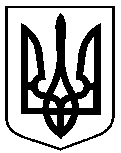 Сумська міська радаВиконавчий комітетРІШЕННЯвід _______________  № ______З метою забезпечення жителів міста якісними та безперебійними послугами з організації збирання, вивезення твердих побутових, великогабаритних та ремонтних відходів, що утворюються на території Сумської міської об’єднаної територіальної громади, враховуючи подовження термінів організації та проведення конкурсу згідно  рішення Сумської міської ради від 26 лютого 2020 року № 6601-МР «Про проведення конкурсу з визначення суб’єктів господарювання – виконавців комунальної послуги з вивезення побутових відходів, що утворюються на території Сумської міської об’єднаної територіальної громади» (зі змінами), та у зв’язку із закінченням термінів дії договорів на надання  комунального замовлення на виконання послуг зі збирання, вивезення твердих, рідких побутових, великогабаритних та ремонтних відходів з ТОВ «СЕРВІСРЕСУРС» та  ТОВ «А-МУССОН», керуючись статтею 52 Закону України «Про місцеве самоврядування в Україні» виконавчий комітет Сумської міської радиВИРІШИВ:1. Винести на розгляд Сумської міської ради питання про внесення змін до рішення Сумської міської ради від 18 березня 2015 року  № 4128-МР «Про введення в дію рішення конкурсної комісії щодо визначення переможців конкурсу по визначенню суб’єктів господарювання – виконавців комунальних послуг з організації збирання, вивезення, утилізації твердих побутових, великогабаритних та ремонтних відходів, що утворюються на території міста Суми (лоти №№ 1 - 4)» (зі змінами)», в частині доповнення рішення від 18 березня 2015 року  № 4128-МР пунктами 6, 7 наступного змісту:«6. Дозволити Виконавчому комітету Сумської міської ради укласти додаткові угоди до договорів на надання комунального замовлення на надання послуг з організації збирання, вивезення, утилізації твердих побутових, великогабаритних та ремонтних відходів, що утворюються на території міста Суми з ТОВ «СЕРВІСРЕСУРС» та ТОВ «А-МУССОН» згідно з визначеною територією обслуговування строком дії з 01.05.2020 до введення в дію результатів проведеного конкурсу з визначення виконавців комунальної послуги з вивезення побутових відходів  та укладення відповідних договорів.7. Доручити департаменту інфраструктури міста Сумської міської ради                   (Журба О.І.) вжити заходів щодо організації та підготовки укладення додаткових угод до договорів на надання комунального замовлення на надання послуг з організації збирання, вивезення, утилізації твердих побутових, великогабаритних та ремонтних відходів, що утворюються на території міста Суми з                                      ТОВ «СЕРВІСРЕСУРС» та ТОВ «А-МУССОН», в частині, що стосується продовження строку дії договорів з 01.05.2020 до введення в дію результатів проведеного конкурсу з визначення виконавців комунальної послуги з вивезення побутових відходів  та укладення відповідних договорів.».2. Пункт 6 рішення вважати пунктом 8 та викласти в наступній редакції:               «8. Контроль за виконанням даного рішення залишаю за собою.».3. Доручити департаменту інфраструктури міста Сумської міської ради (Журба О.І.) підготувати відповідний проект рішення на розгляд Сумської міської ради.4. Контроль за виконанням даного рішення залишаю за собою.Міський голова                                                                               О.М. ЛисенкоЖурба О.І. 700-590Розіслати: Журба О.І.ЛИСТ ПОГОДЖЕННЯдо проєкту рішення Сумської міської ради   Про внесення на розгляд Сумської міської ради питання про внесення змін до рішення Сумської міської ради від 18 березня 2015 року  № 4128-МР «Про введення в дію рішення конкурсної комісії щодо визначення переможців конкурсу по визначенню суб’єктів господарювання – виконавців комунальних послуг з організації збирання, вивезення, утилізації твердих побутових, великогабаритних та ремонтних відходів, що утворюються на території міста Суми (лоти №№ 1 - 4)» (зі змінами)»Проєкт рішення підготовлений з урахуванням вимог Закону України «Про доступ до публічної інформації» та Закону України «Про захист персональних даних»										О.І. ЖурбаПро внесення на розгляд Сумської міської ради питання про внесення змін до рішення Сумської міської ради від 18 березня 2015 року  № 4128-МР «Про введення в дію рішення конкурсної комісії щодо визначення переможців конкурсу по визначенню суб’єктів господарювання – виконавців комунальних послуг з організації збирання, вивезення, утилізації твердих побутових, великогабаритних та ремонтних відходів, що утворюються на території міста Суми (лоти №№ 1 - 4)» (зі змінами)»Директор Департаменту інфраструктури міста Сумської міської радиО.І. ЖурбаНачальник відділу юридичного  та кадрового забезпечення департаменту інфраструктури міста Сумської міської ради Ю.М. МельникНачальник відділу протокольної роботи та контролю Сумської міської радиЛ.В. МошаНачальник  Правового управління Сумської міської ради О.В. Чайченко Заступник  міського голови, керуючий справами виконавчого комітету   С.Я. Пак